_____________________________________________________________________________ПОСТАНОВЛЕНИЕ                                                                 КАРАР«          »                     2018 г.                                                       №     Об объявлении конкурса          В целях   улучшения благоустройства  и озеленения  придомовых территорий (МКД, частного сектора) и предприятий различных форм собственности Нурлатского муниципального района и г.Нурлат                                              ПОСТАНОВЛЯЮ:Провести конкурс на лучшее благоустройство, озеленение и цветочное    оформление города.        2. Утвердить:            -  положение о конкурсе (приложение 1);            -  состав конкурсной комиссии (приложение 2).         3. Опубликовать настоящее постановление в средствах массовой информации          и    разместить на официальном портале органов местного самоуправления.        4. Контроль за исполнением настоящего постановления оставляю за собой.  Руководитель                                                                                               Р.Р.Хамзин                                                                                                                Приложение  № 1                                                                                                                к постановлению                                                                                                                 Исполнительного комитета                                                                                                                города Нурлат                                                                                                                 от ________________ №___      Положение городского конкурсана лучшее благоустройство, озеленение и цветочное оформление городаI. Организаторы и участники конкурсаОрганизатором конкурса на лучшее благоустройство, озеленение и цветочное оформление является Исполнительный комитет города Нурлат.В конкурсе могут принять участие предприятия, организации, учреждения различных организационно-правовых форм, жители города.Конкурс проводится по следующим номинациям:- «Лучшее оформление дворовой территории»;- «Лучшее оформление прилегающей территории  для организаций  и предприятий»;- «Лучшее оформление территории, прилегающей к образовательному учреждению»;- «Самая оригинальная цветочная композиция»;- «Лучший цветочный кадр в городской среде» (фотоконкурс).                                II. Цели и задачи конкурса     2.1. Основной целью конкурса является широкое вовлечение в работу  по благоустройству и озеленению города населения, предпринимателей,  предприятий, организаций, учреждений различных организационно- правовых форм.      2.2. Конкурс ставит перед собой следующие задачи:      - стимулирование деятельности предприятий и организаций всех форм собственности по улучшению цветочного оформления фасадов и прилегающих территорий;       - стимулирование деятельности управляющих жилищным фондом организаций, в том управляющих компаний и жилищно-строительных кооперативов, а также жителей города, по улучшению цветочного оформления придомовых территорий;      - стимулирование деятельности служб городского хозяйства по улучшению качества содержания элементов благоустройства;     - вовлечение жителей в процесс улучшения внешнего облика города;     - создание новых форм досуга и условий для реализации творческого потенциала жителей города;   - формирование положительного общественного мнения о благоустройстве и озеленении территории города;     - воспитание бережного отношения к элементам благоустройства и обеспечения их сохранности.    III. Организация, условия и порядок проведения конкурса, критерии оценок    3.1.   Сроки проведения конкурса – с 20 июня по 25 августа 2018 года.Прием заявок на участие – до 10 августа 2018 года.Подведение итогов конкурсной комиссии – до 20 августа 2018 года.   3.2. Прием заявок от желающих принять участие в конкурсе с указанием адреса расположения оформляемого объекта, контактных данных, фотографии объекта с цветочным оформлением проводится в срок до 30 июля 2018 года. Заявки необходимо направлять по электронному адресу: Konkurs.Nurlat@tatar.ru или предоставить по адресу: г.Нурлат, ул.Советская, д.98, здание администрации, 1 этаж,  кабинет № 12.                3.3. На городскую конкурсную комиссию возлагаются:         - прием и изучение материалов, представленных на конкурс;         - решение вопроса о допущении к Конкурсу участников, материалы          которых не соответствуют условиям конкурса;         - подведение итогов конкурса.              3.4. городская конкурсная комиссия наделена правом проверки          достоверности сведений, содержащихся в представленных  материалах. В         случае наличия искаженных сведений, материалы        снимаются с         рассмотрения.IV. Подведение итогов конкурса,  организация награжденияпобедителей              4.1. Победителям в номинациях: «Лучшее оформление дворовой           территории», «Лучшее оформление прилегающей территории для         организаций и предприятий», «Лучшее оформление территории,         прилегающей к образовательному учреждению», «Самая          оригинальная цветочная композиция», «Лучший цветочный кадр         в городской среде» (фотоконкурс), определяемым решением          комиссии, вручаются благодарственные письма и ценные призы.             4.2. Решение городской конкурсной комиссии о подведении итогов          конкурса оформляется протоколом и утверждается председателем           городской комиссии в срок до 20 августа 2018 года.             4.3. Объявление итогов и награждение победителей конкурса будут            проведены в День Республики Татарстан - 30 августа 2018 года.                                                                                                                 Приложение №  2                                                                                                                к постановлению                                                                                                                 Исполнительного комитета                                                                                                                города Нурлат                                                                                                                 от ________________ №___                                                           Состав                                    городской конкурсной комиссии Р.Р.Хамзин                                  Председатель комиссии – руководитель                                                       Исполнительного комитета г.НурлатА.С.Галаутдинова                       Заместитель председателя комиссии –                                                       заместитель руководителя Исполнительного                                                       комитета Нурлатского муниципального района                                                       по социально- культурным вопросамЛ.Ф.Батыршина                            секретарь комиссии -   ведущий специалист Исполнительного комитета г.Нурлат Члены комиссии:Л.М.Нафигина                            Начальник отдела культуры Исполнительного                                                      комитета Нурлатского муниципального районаР.Р.Габдрахманов                     И.о.начальника отдела архитектуры и                                                    градостроительства Исполнительного                                                       комитета Нурлатского муниципального районаИ.И.Бахтияров                            Заместитель руководителя Исполнительного                                                      комитета Нурлатского муниципального района                                                         по инфраструктурному развитиюР.Г.Хисамутдинова                     Начальник отдела территориального развития                                                       Исполнительного комитета Нурлатского                                                       муниципального районаЛ.Н.Маняпов                               Заместитель руководителя по образованию                                                       Исполнительного комитета Нурлатского                                                       муниципального районаР.Г.Яруллин                                 Директор МУП «УК ЖКХ»РЕСПУБЛИКА  ТАТАРСТАНИСПОЛНИТЕЛЬНЫЙ КОМИТЕТ ГОРОДА  НУРЛАТ НУРЛАТСКОГО МУНИЦИПАЛЬНОГО РАЙОНА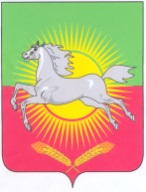  ТАТАРСТАН РЕСПУБЛИКАСЫНУРЛАТ МУНИЦИПАЛЬ РАЙОНЫНЫҢНУРЛАТ ШӘhӘРЕ БАШКАРМА КОМИТЕТЫ